Divadlo Archa, o. p. s.,Zapsaná u Městského soudu v Praze ke dni 11. 09. 2002, oddíl 0, vložka číslo 267/01 zastoupené panem Ondřejem Hrabem, ředitelem divadla, se sídlem Na Poříčí 26, 1 10 00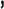 Praha 1, IČO 26723000, DIČ: CZ 267230000, (dále jen Archa) na straně jednéaLiver Music, s. r. o.,Zastoupená Radimem Svatoňem, jednatelem společnosti, se sídlem: Čistovická 1700/62 163 OO Praha 6, IČO 272 567 58, DIČ CZ27256758 (dále jen Liver Music) na straně druhéuzavřeli podle příslušných ustanovení občanského zákoníku níže uvedeného dne, měsíce a rokututoSMLOUVU O SPOLUPRÁCIPředmět smlouvyPředmětem smlouvy je spolupráce při realizaci koncertu „The Residents”, který se uskuteční dne16. 02. 2023 v Divadle ARCHA dle níže uvedeného harmonogramu:Časový harmonogram:16. 02. 202309.00 - 19.00 — příprava a zkoušky20.00 — 22.00 - koncert The Residents22.00 - 24.00 - likvidaceII. Povinnosti ArchyArcha se zavazuje zajistit na vlastní náklady prostory pro přípravu a koncert v rozsahu a ve výše uvedených časech a termínech dle čl. l. této smlouvy,Archa se zavazuje zajistit ozvučení a osvětlení sálů v rozsahu místního zařízení dle předem obou smluvními stranami odsouhlasených technických požadavků.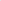 Archa se zavazuje zajistit technické služby prostřednictvím externích techniků.Archa se zavazuje zajistit organizační, provozní a technickou realizaci představení koncertu.Archa se zavazuje zajistit pořadatelskou službu, požární a asistenční hlídku vždy v době pořádání koncertů.Archa se zavazuje zajistit propagaci koncertu ve vlastních propagačních materiálech a koordinovanou propagaci koncertu na běžných reklamních plochách Divadla Archa.Archa se zavazuje zajistit prodej vstupenek v pokladně Divadla Archa.Archa se zavazuje zajistit pronájem externích technických zařízení dle technických požadavků účinkujících souborů po vzájemné dohodě s Liver Music.Povinnosti Liver MusicLiver Music se zavazuje na své náklady smluvně zajistit účinkující umělce, pokrýt jejich honoráře vč. autorských odměn a pokrýt veškeré ostatní náklady umělců (ubytování, doprava, diety, catering atd.)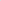 Liver Music se zavazuje zajistit na své náklady výrobu a distribuci veškerých propagačních materiálů.Liver Music se zavazuje zajistit na své náklady na celou dobu tech. příprav a vlastních koncertů přítomnost kontaktní osoby v prostoru Divadla Archa.Ujednání o ceněLiver Music se zavazuje uhradit za výše uvedené služby specifikované v čl. II., odst. 2, 4, 5, 6 a 7 této smlouvy částku 50.000,-Kč, která bude uhrazena na základě faktury vystavené Archou.Čisté výnosy ze vstupného po odečtení nákladů dle Čl. IV., odst. 4. náleží v plné výši LiverMusic.Liver Music se dále zavazuje na základě faktury vystavené Archou po ukončení koncertu uhradit níže specifikované náklady zajištěné Archou ve smyslu ustanovení čl. II., odst. 2, 3, 4 a 8 této smlouvy a odsouhlasené předem oběma smluvními stranami. Jedná se především o pronájmy technických zařízení dle technických požadavků souborů, které nejsou v inventáři divadla, dále pak služby externích spolupracovníků, kteří nejsou zaměstnanci divadla (např., cateringový servis, parking, technické služby, produkce atd.), dopravu spojenou s realizací nadstandartních požadavků Liver Music a vzniklé administrativní a materiálové náklady spojené s realizací nadstandartních požadavků.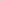 Arše náleží úhrada nákladů spojených z předprodeje vstupenek ve výši 3,5 % z ceny každé prodané vstupenky.Doba platnostiTato smlouva nabývá platnosti a účinnosti dnem podpisu oprávněnými zástupci obou smluvních stran a je uzavírána do doby vyrovnání veškerých vzájemných závazků z této smlouvy vyplývajících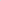 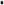 Zvláštní ujednáníTechnické podmínky a přesný časový plán zkoušek bude projednán mezi oběma smluvními stranami do 15. 02. 2023.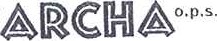 Archa umožní vstup do prostoru Divadla Archa pracovníkům Liver Music a dalším osobám zabezpečujícím akci dle seznamu dodaného Liver Music do 16. 02. 2023.Liver Music poskytne Arše 30 ks. volných vstupenek na koncert a 2 ks. volných technických vstupenek na koncert.Zástupci Liver Music dodrží předpisy o zásadách požární ochrany a bezpečnosti práce.Každá ze smluvních stran se zavazuje při závažném porušení smluvních podmínek, které budou důvodem ke zrušení celé akce ve smluvních termínech a prostorách uhradit druhé smluvní straně smluvní pokutu ve výši 50.000,- Kč. Toto ustanovení se netýká zásahů vyšší moci.Archa si vymezuje právo schválit obsah a distribuci propagačních materiálů v prostoráchDivadla Archa.Závěrečná ustanoveníZástupci obou smluvních stran prohlašují, že jsou oprávněni tuto smlouvu uzavřít.Jakékoliv změny této smlouvy se mohou řešit pouze formou písemných a číslovaných dodatků uzavřených po dohodě obou smluvních stran.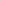 Tato smlouva je vyhotovena ve dvou stejnopisech, z nichž každá z obou smluvních stranobdrží po jednom.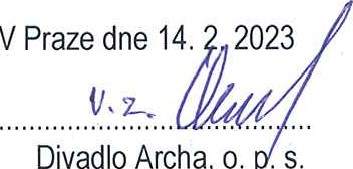 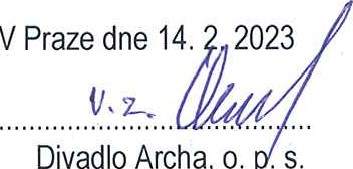 	DIVADLO 	DNa Poříčí 26/ 110 OO Praha 1 lč: aovaaooo DIČ: CZ • 26723000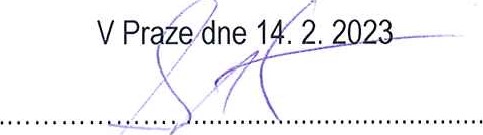 Liver Music, s. r. o.